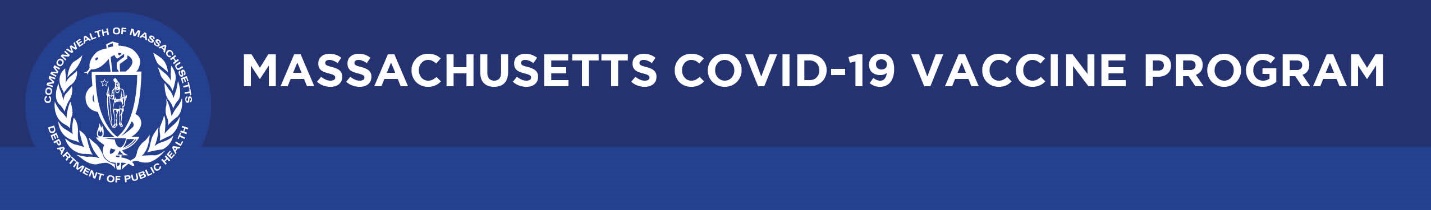 Redistribution Guidance for COVID-19 Vaccines 6/14/21Redistributing COVID-19 vaccine may be required in some instances. Once vaccine is redistributed, provider should transfer vaccine in the MIIS. A training video is available in MIIS Resource Center to assist. Based on information to date from the manufacturer and CDC, the following general principles for vaccine redistribution should be considered.Transporting VaccinesUse a portable refrigerator or vaccine storage container qualified to maintain temperatures between 2°C and 8°C.Use a digital data logger (DDL) with a thermal buffer and external temperature display. Probe should be placed as close as possible to the vaccine.Appropriate measures should be taken to ensure that vaccine is cushioned and protected from agitation during transport. Temperature monitoring and transport time framesRecord the time and min/max temperatures:At the start of transportEvery time the portable storage container is openedWhen transport is completedBeyond-use date/time (BUD), if applicable are included in the transport time. For example, if vaccine can only be at refrigerated temperatures for 120 hours, transport is included in this time frame.Receiving VaccineUpon receipt, confirm vaccine temperature and store vaccines in recommended temperatures immediately.Confirm the number of vaccine and accept the transfer in the MIIS.Additional informationOnly transfer COVID-19 vaccine to sites that have completed the Massachusetts COVID-19 Vaccine Program (MCVP) agreement.After packing the vaccine, open the container only when necessary.If using a company or personal vehicle, transport vaccines inside the passenger compartment.Avoid leaving the portable storage container in direct sunlight or unattended.If needed, transport diluents with corresponding vaccines to ensure there are equal amounts of vaccines and diluents.Ensure that the appropriate number of ancillary supplies are also transferred with the vaccine.ResourcesPfizerModernaJanssenStorage Temp: Before Puncture-80°C and -60°C (-112°F and -76°F) in thermal shipper for 30 days or in an ultra-cold storage unit until the expiration date -25°C and -15°C (-13°F and 5°F) for up to 2 weeks 2°C and 8°C (36°F and 46°F) for up to one month (31 days)-25°C and -15°C (-13°F and 5°F) until the expiration date 2°C and 8°C (36°F and 46°F) for up to 30 days 8°C and 25°C (46°F and 77°F) for a total of 24 hours2°C and 8°C (36°F and 46°F) until the expiration date. Storage Temp: After Puncture2°C to 25°C (36°F to 77°F) for up to 6 hours. Discard any unused vaccine after 6 hours. 2°C and 25°C (36°F and 77°F) for up to 12 hours. Discard any unused vaccine after 12 hours. 2°C and 8°C (36°F and 46°F) for up to 6 hours. 9°C and 25°C (47°F and 77°F) for up to 2 hours. Discard any unused vaccine after these time frames.Transport Temp: Before Puncture-80°C and -60°C (-112°F and -76°F) -25°C and -15°C (-13°F and 5°F) 2°C and 8°C (36°F and 46°F) -50°C and -15°C (-58°F and 5°F) 2°C and 8°C (36°F and 46°F) for up to 12 cumulative hours. 2°C and 8°C (36°F and 46°F) Transport Temp: After Puncture2°C to 25°C (36°F to 77°F) for up to 6 hours. 2°C and 25°C (36°F and 77°F) for up to 12 hours. 2°C and 8°C (36°F and 46°F) for up to 6 hours. PfizerModernaJanssenEUA Websitehttps://www.fda.gov/emergency-preparedness-and-response/coronavirus-disease-2019-covid-19/pfizer-biontech-covid-19-vaccine  https://www.fda.gov/emergency-preparedness-and-response/coronavirus-disease-2019-covid-19/moderna-covid-19-vaccine https://www.fda.gov/emergency-preparedness-and-response/coronavirus-disease-2019-covid-19/janssen-covid-19-vaccine CDC Vaccine Informationwww.cdc.gov/vaccines/covid-19/ info-by-product/pfizer/index.html www.cdc.gov/vaccines/covid-19/ info-by-product/moderna/index. html www.cdc.gov/vaccines/ covid-19/info-by-product/ janssen/index.html Manufacturer Contact InformationWebsite: www.cvdvaccine.com Medical information: 800-438-1985
Customer service: 800-879-3477 Website: https://www.modernatx.com/covid19vaccine-eua/ Medical Information: 866-663-3762 Website: www.vaxcheck.jnjMedical information: 1-800-565-4008 CDC Storage and Handling Toolkithttps://www.cdc.gov/vaccines/hcp/admin/storage/toolkit/index.htmlhttps://www.cdc.gov/vaccines/hcp/admin/storage/toolkit/index.htmlhttps://www.cdc.gov/vaccines/hcp/admin/storage/toolkit/index.htmlUSP COVID-19 Vaccine Handling Toolkithttps://www.usp.org/covid-19/vaccine-handling-toolkithttps://www.usp.org/covid-19/vaccine-handling-toolkithttps://www.usp.org/covid-19/vaccine-handling-toolkit